Are you looking for some healthy snack ideas for your kids?Here are some snack ideas for you to try with your family!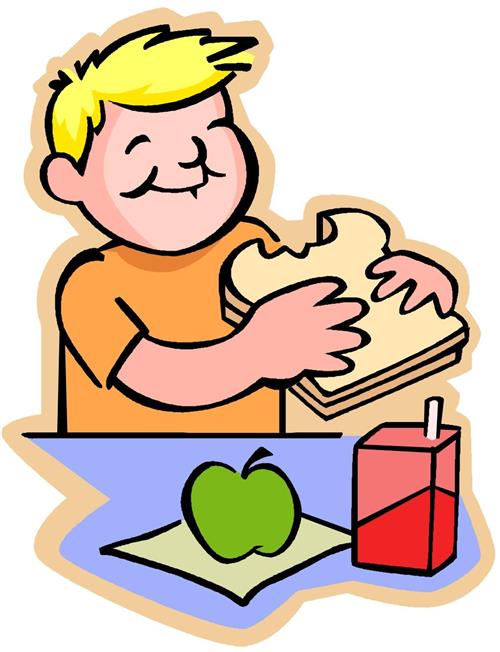 Apple and 2 tablespoons of Peanut ButterFresh Vegetables with 2 tablespooms of Hummus or Ranch1/2 cup of Nuts and Dried Fruit of Your Preference3 Cups of Popcorn and 1/4 cup of Almonds 1 English Muffin with 1 tablespoon of Nut Butter10 Crackers with a Cheese Stick½ Cup of Frozen Yogurt with ¼ Cup of Nuts6 Ounces of Fruit Flavored Yogurt with 1 Tablespoon of Nuts7-8 Grapes with ¼ cup of Walnuts9-13 Tortilla Chips with ½ Cup Salsa